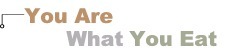 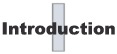 Have you ever heard of someone become ill or even dying because they were on a fad diet?  Good nutrition is important to your body's internal environment.  You depend upon the food you eat to maintain good health.  Study this lesson to find out why.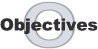 By the end of this lesson you should be able to:Summarize the importance of good nutrition in protecting ourselves from environmental hazardsIdentify health problems that can occur through poor nutrition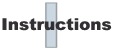 Begin by taking the "Pre-Test", then proceed with the rest of this unit by going through the "Lessons".  When you get to the lesson guides, read each one.  When you are finished, complete the post-test.